4.4 Practice #35 and #36Use a compass and straightedge to construct two lines of reflection that produce a composition of reflections resulting in the same image as the given transformation. 35. 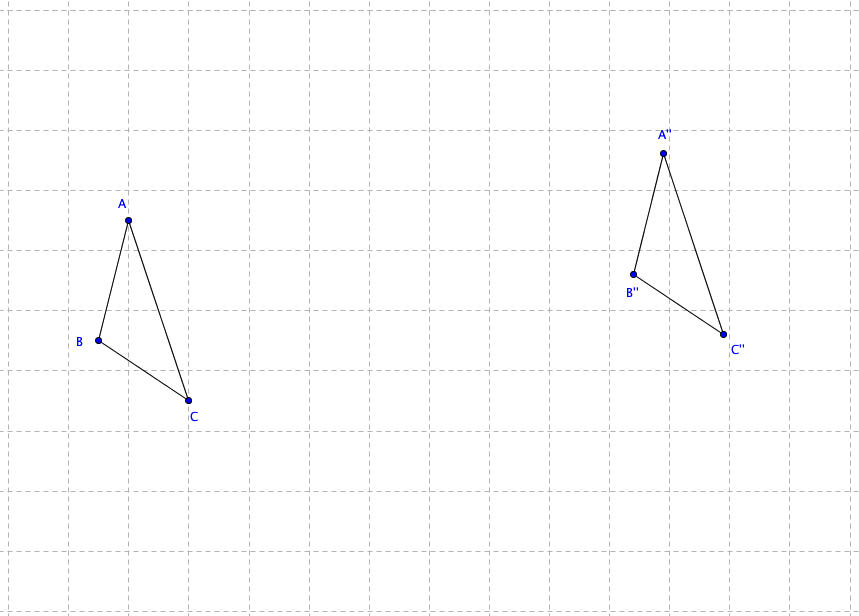 36.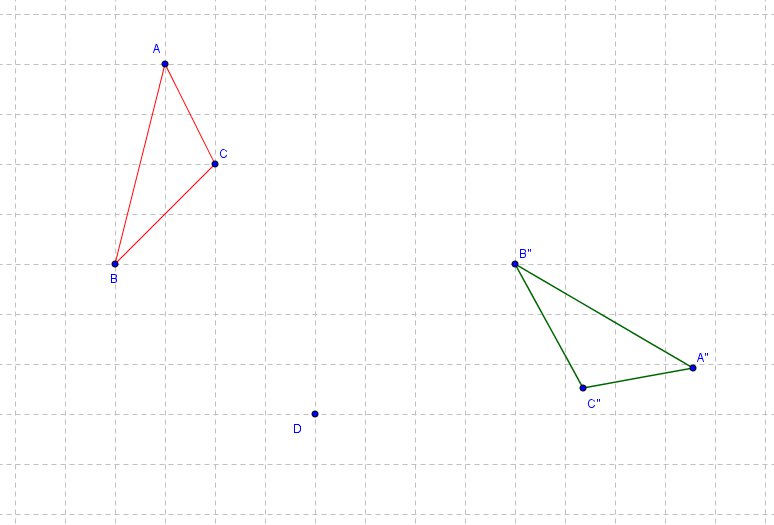 